Professoras Aline, Juçara e Juanice.Semana 19 a 23 de abril.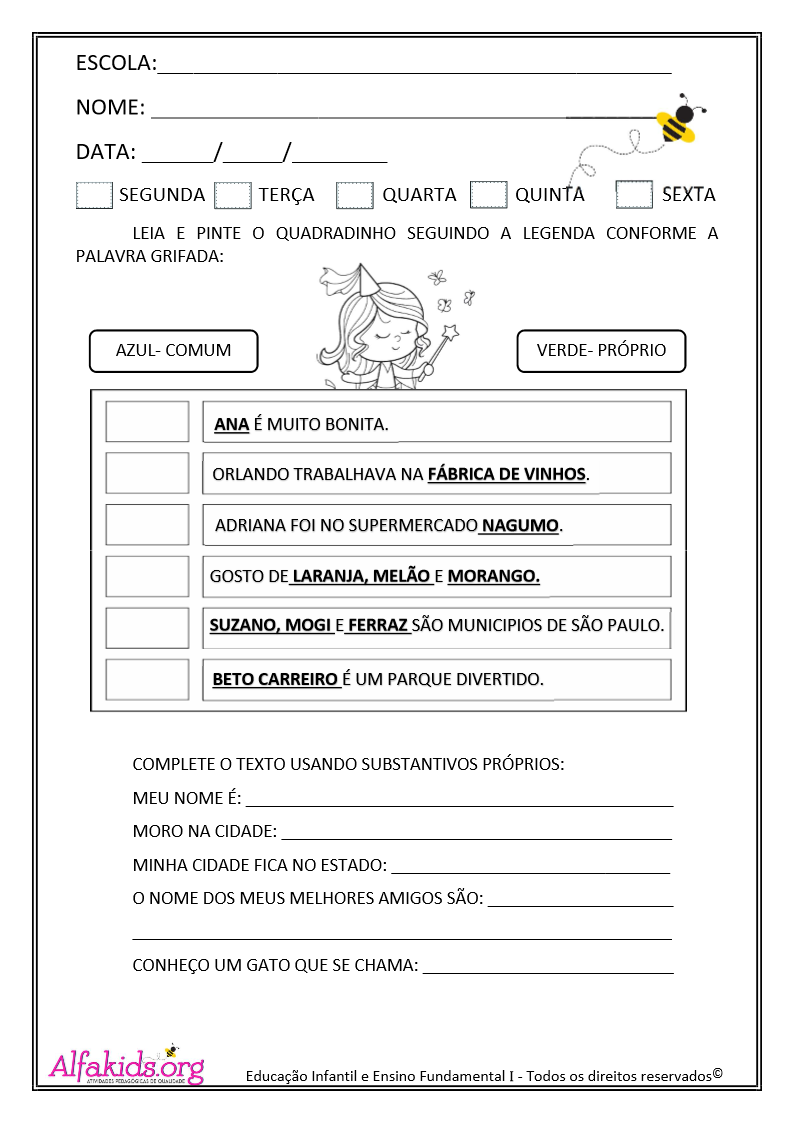 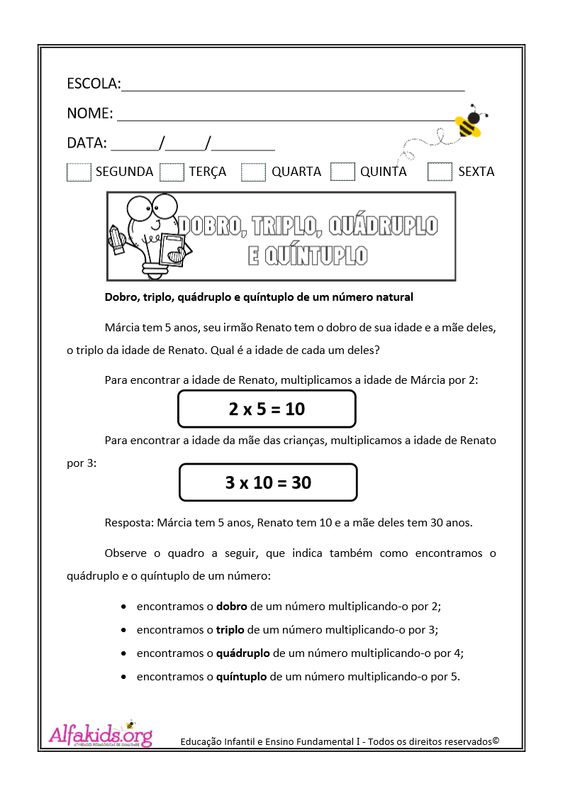 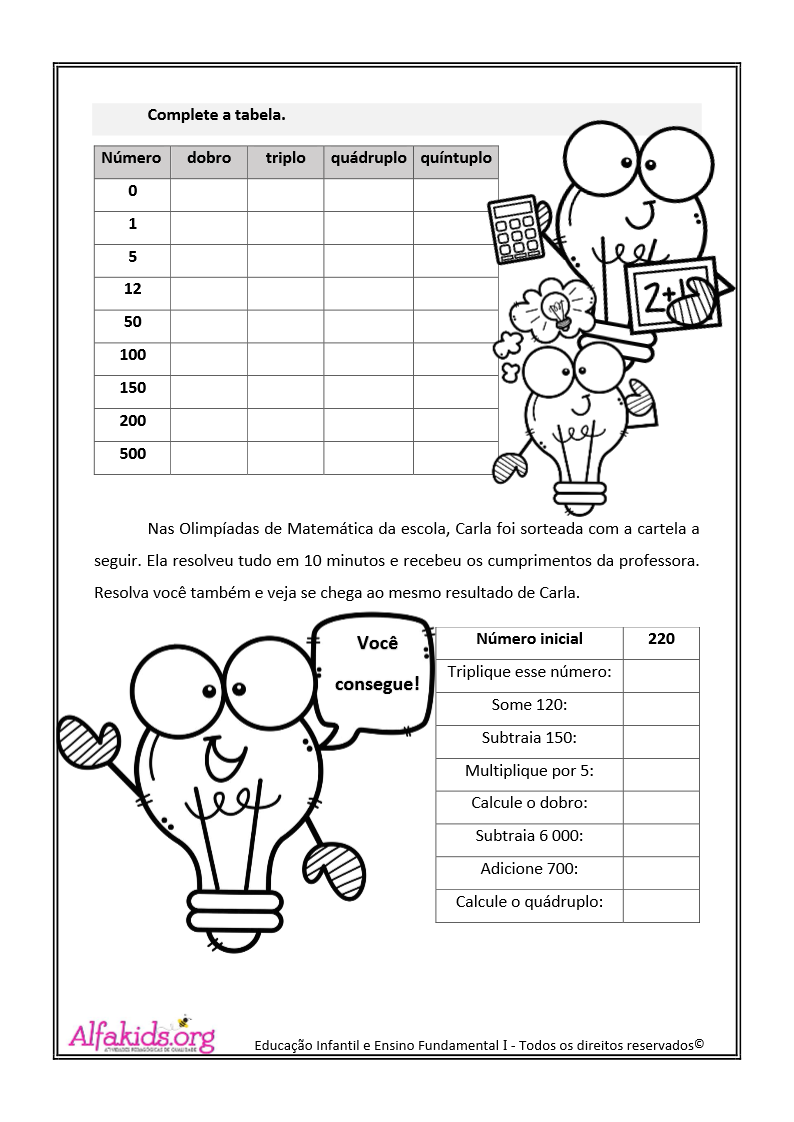 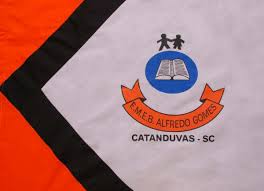 Escola Municipal de Educação Básica Alfredo Gomes.Catanduvas, abril de 2021.Diretora: Ivânia Ap. Nora Assessora Técnica Pedagógica: Simone Andréa CarlAssessora Técnica Administrativa: Tania Nunes de ÁvilaProfessoras: Aline, Juçara e Juanice4º ano matutinoAluno:...................................................................................